RESUME                                                                                                                                                     Email ID: renu.dubey007@gmail.comCareer Objective: I have always been passionate about teaching profession. My qualification and experience can be well utilized in teaching students. My aim is to make concepts clear to the students thoroughly so as to make them successful human beings of tomorrow. Academic Qualifications:Teaching ExperienceOne month teaching experience in Vandana International School.One year experience in st marks sr sec school as LDC CUM CASHIERAdditional Qualifications:TallyDTP (Photoshop ,PageMaker & coral draw)Basic Computer Knowledge (excel ,powerpoint, word,email)InterestReading Books & Listen old musicPersonal Details:Date of Birth			 : 27/09/1986Sex				 : FemaleMarital Status			 : MarriedHusband Name		: Mohit DubeyNationality			 : IndianLanguages Known:English, Hindi &Punjabi.Declaration:I here by declare that the above-mentioned details are true to the best of my knowledge and belief.Place : New DelhiDate :……………                                                                                                     RENU GERA DUBEY                                        RENU GERA DUBEY                                                   A-139 Sudershan Park                                                   A-139 Sudershan Park                                                   Moti Nagar                                                   New Delhi-110015                                                   Phone: 9953016147. 9999611541                                                   Phone: 9953016147. 9999611541                                                   Phone: 9953016147. 9999611541                                                   Phone: 9953016147. 9999611541                                                   Phone: 9953016147. 9999611541CLASSYEAR OF PASSINGBOARD /UNIVERSITYSCHOOL/COLLEGE% OF       MARKSSECONDARY2002CBSEGOVT GIRLS SR SEC SCHOOL 59%SR  SECONDARY2004CBSEGOVT GIRLS SR SEC SCHOOL64%B.COM PASS2007DELHI UNIVERSITYSHYAMA PRASAD MUKHERJEE COLLEGE 48%M.COM2010EIILM UNIVERSITYANANYA INSTITUTE 67.5%B.Ed2012GGSIP UNVERSITY KAMAL INSTITUTE OF HIGER EDUCATION AND ADVANCE TECHNOLOGY70%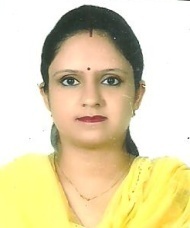 